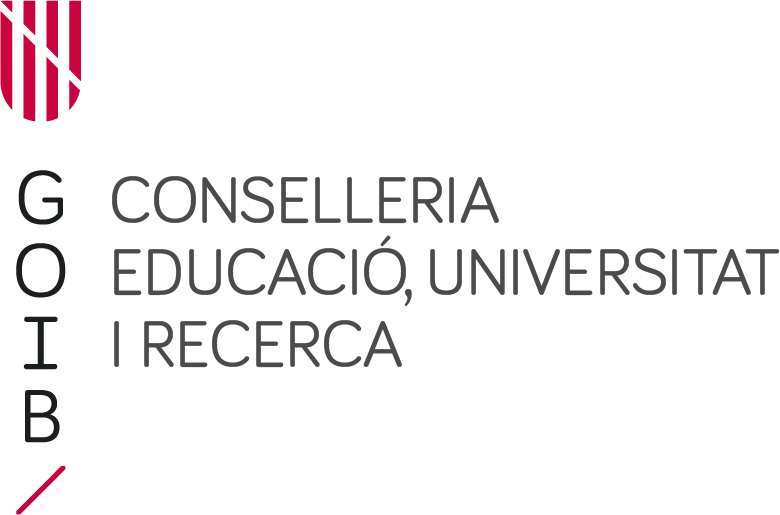 Formulari de sol.licitud de compte d'usuari per a pares/mares/tutors*Dades identificatives*En el cas que la persona sol.licitant ja disposi d'usuari CAIB no s'en crearà un de nou. Per a qualsevol incidència s'haurà d'adreçar a la unitat administrativa a la  qual està assignat.CONDICIONS D'ÚS: Em compromet a utilitzar els serveis sol·licitats exclusivament per a l’accés al programari de la Conselleria d’Educació, Universitat i Recerca. Entenc i accept que l’incompliment d’aquestes normes pot donar lloc a la baixa del servei sense previ avís. Autoritzo al centre educatiu l’enviament de missatges SMS automàtics, per a la recepció del compte d’usuari i la contrasenya d’accés.INFORMACIÓ SOBRE PROTECCIÓ DE DADES PERSONALS:  De  conformitat  amb  el  Reglament  (UE)  2016/679  (RGPD)  i  la  legislació  vigent  en  matèria  de  protecció  de  dades,  s’informa del tractament de les dades personals que conté aquest formulariFINALITAT DEL TRACTAMENT I BASE JURÍDICA: gestió de les comunicacions i autoritzacions necessàries per al correcte desenvolupament de la funció educativa dels centres docents, d’acord amb la Llei orgánica 2/2006, de 3 de maig, d’Educació (LOE).RESPONSABLE DEL TRACTAMENT: Direcció General de Planificació, Ordenació i Centres de la Conselleria d’Educació, Universitat i RecercaDESTINATARIS DE LES DADES PERSONALS: no se cediran les dades personals a tercers, tret que hi hagi obligació legal o d’interès legítim d’acord amb el RGPDTERMINI DE CONSERVACIÓ DE LES DADES PERSONALS: les dades dels usuaris se conservaran de forma indefinida  en tant  que  la  persona  física afectada  no  sol·liciti  la  supressió EXERCICI DE DRETS I RECLAMACIONS: la persona afectada pel tractament de dades personals pot  exercir  els  seus  drets  d’informació,  d’accés,  de  rectificació,  de  supressió,  de limitació, de portabilitat, d’oposició i de no inclusió en tractaments automatitzats (i, fins i tot, de retirar el consentiment, si és el cas, en els termes que estableix el RGPD) davant el responsable del tractament esmentat abans, mitjançant el procediment «Sol·licitud d’exercici de drets en matèria de protecció de dades personals», previst en la seu electrònica de la   CAIB (seu electrònica).Amb posterioritat a la resposta del responsable o al fet que no hi hagi resposta en el termini d’un mes, pot presentar la «Reclamació de tutela de drets» davant l’Agència Espanyola de Protecció de Dades (AEPD).DELEGACIÓ DE PROTECCIÓ DE DADES: la Delegació de Protecció de Dades de l’Administració de la CAIB té la seu a la Conselleria de Presidència (passeig de Sagrera,  2,  07012 Palma).Adreça electrònica de contacte: protecciodades@dpd.caib.es.Lloc i data: 	, 	de/d' 	de 20 	Signatura1 /1Nom i llinatges:Document identificatiu:Data de naixement:Adreça:Codi postal:Municipi:Telèfon mòbil:Correu electrònic:Fills escolaritzats en el centre: